国立大学法人等職員採用試験 第二次試験受験申込書【施設部】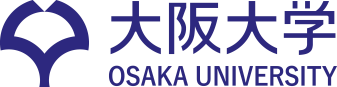 氏名（　　　　　　　　　　　　　　）（注）送付いただきました受験申込書は返却いたしませんので、予めご了承願います。なお、受験申込書は、職員採用業務以外には使用いたしません。受験番号試験区分記入日：令和　　年　　月　　日記入日：令和　　年　　月　　日記入日：令和　　年　　月　　日ふりがな生年月日（年齢）生年月日（年齢）生年月日（年齢）平成　　年　　月　　日生平成　　年　　月　　日生写 真 貼 付(縦４cm、横３cm)上半身・正面向・脱帽※撮影後3ヶ月以内のもの氏　名生年月日（年齢）生年月日（年齢）生年月日（年齢）平成　　年　　月　　日生平成　　年　　月　　日生写 真 貼 付(縦４cm、横３cm)上半身・正面向・脱帽※撮影後3ヶ月以内のもの氏　名生年月日（年齢）生年月日（年齢）生年月日（年齢）（　満　　 歳　）（　満　　 歳　）写 真 貼 付(縦４cm、横３cm)上半身・正面向・脱帽※撮影後3ヶ月以内のもの連絡先住　所（〒　　　　－　　　　　）（〒　　　　－　　　　　）（〒　　　　－　　　　　）（〒　　　　－　　　　　）（〒　　　　－　　　　　）（〒　　　　－　　　　　）（〒　　　　－　　　　　）（〒　　　　－　　　　　）（〒　　　　－　　　　　）（〒　　　　－　　　　　）写 真 貼 付(縦４cm、横３cm)上半身・正面向・脱帽※撮影後3ヶ月以内のもの連絡先住　所写 真 貼 付(縦４cm、横３cm)上半身・正面向・脱帽※撮影後3ヶ月以内のものＴＥＬ（自宅）　　　　　　－　　　　　－　　　　　（携帯）　　　　－　　　　　　－　　　　　　（自宅）　　　　　　－　　　　　－　　　　　（携帯）　　　　－　　　　　　－　　　　　　（自宅）　　　　　　－　　　　　－　　　　　（携帯）　　　　－　　　　　　－　　　　　　（自宅）　　　　　　－　　　　　－　　　　　（携帯）　　　　－　　　　　　－　　　　　　（自宅）　　　　　　－　　　　　－　　　　　（携帯）　　　　－　　　　　　－　　　　　　（自宅）　　　　　　－　　　　　－　　　　　（携帯）　　　　－　　　　　　－　　　　　　（自宅）　　　　　　－　　　　　－　　　　　（携帯）　　　　－　　　　　　－　　　　　　（自宅）　　　　　　－　　　　　－　　　　　（携帯）　　　　－　　　　　　－　　　　　　（自宅）　　　　　　－　　　　　－　　　　　（携帯）　　　　－　　　　　　－　　　　　　（自宅）　　　　　　－　　　　　－　　　　　（携帯）　　　　－　　　　　　－　　　　　　撮影年月　　　　年　　月E-mail                              ＠                              ＠                              ＠                              ＠                              ＠                              ＠                              ＠                              ＠                              ＠                              ＠撮影年月　　　　年　　月学　歴在　学　期　間在　学　期　間在　学　期　間在　学　期　間学校名、学部・学科等名（卒業見込、卒業、退学等の区分も併せて記入してください）学校名、学部・学科等名（卒業見込、卒業、退学等の区分も併せて記入してください）学校名、学部・学科等名（卒業見込、卒業、退学等の区分も併せて記入してください）学校名、学部・学科等名（卒業見込、卒業、退学等の区分も併せて記入してください）学校名、学部・学科等名（卒業見込、卒業、退学等の区分も併せて記入してください）学校名、学部・学科等名（卒業見込、卒業、退学等の区分も併せて記入してください）学校名、学部・学科等名（卒業見込、卒業、退学等の区分も併せて記入してください）学　歴　　　　．　　．　　 ～ 　　　　．　　．　　　　　　．　　．　　 ～ 　　　　．　　．　　　　　　．　　．　　 ～ 　　　　．　　．　　　　　　．　　．　　 ～ 　　　　．　　．　　高等学校　卒業高等学校　卒業高等学校　卒業高等学校　卒業高等学校　卒業高等学校　卒業高等学校　卒業学　歴　　　　．　　．　　 ～ 　　　　．　　．　　　　　　．　　．　　 ～ 　　　　．　　．　　　　　　．　　．　　 ～ 　　　　．　　．　　　　　　．　　．　　 ～ 　　　　．　　．　　学　歴　　　　．　　．　　 ～ 　　　　．　　．　　　　　　．　　．　　 ～ 　　　　．　　．　　　　　　．　　．　　 ～ 　　　　．　　．　　　　　　．　　．　　 ～ 　　　　．　　．　　学　歴　　　　．　　．　　 ～ 　　　　．　　．　　　　　　．　　．　　 ～ 　　　　．　　．　　　　　　．　　．　　 ～ 　　　　．　　．　　　　　　．　　．　　 ～ 　　　　．　　．　　職　歴在　職　期　間在　職　期　間在　職　期　間在　職　期　間会社名・職務内容（簡単に）（※卒業以降のアルバイト等も含めすべて記入してください）会社名・職務内容（簡単に）（※卒業以降のアルバイト等も含めすべて記入してください）会社名・職務内容（簡単に）（※卒業以降のアルバイト等も含めすべて記入してください）会社名・職務内容（簡単に）（※卒業以降のアルバイト等も含めすべて記入してください）会社名・職務内容（簡単に）（※卒業以降のアルバイト等も含めすべて記入してください）会社名・職務内容（簡単に）（※卒業以降のアルバイト等も含めすべて記入してください）会社名・職務内容（簡単に）（※卒業以降のアルバイト等も含めすべて記入してください）職　歴　　　　．　　．　　 ～ 　　　　．　　．　　　　　　．　　．　　 ～ 　　　　．　　．　　　　　　．　　．　　 ～ 　　　　．　　．　　　　　　．　　．　　 ～ 　　　　．　　．　　勤務先名：勤務先名：勤務先名：勤務先名：勤務先名：勤務先名：勤務先名：職　歴　　　　．　　．　　 ～ 　　　　．　　．　　　　　　．　　．　　 ～ 　　　　．　　．　　　　　　．　　．　　 ～ 　　　　．　　．　　　　　　．　　．　　 ～ 　　　　．　　．　　職務内容：職務内容：職務内容：職務内容：職務内容：職務内容：職務内容：職　歴　　　　．　　．　　 ～ 　　　　．　　．　　　　　　．　　．　　 ～ 　　　　．　　．　　　　　　．　　．　　 ～ 　　　　．　　．　　　　　　．　　．　　 ～ 　　　　．　　．　　勤務先名：勤務先名：勤務先名：勤務先名：勤務先名：勤務先名：勤務先名：職　歴　　　　．　　．　　 ～ 　　　　．　　．　　　　　　．　　．　　 ～ 　　　　．　　．　　　　　　．　　．　　 ～ 　　　　．　　．　　　　　　．　　．　　 ～ 　　　　．　　．　　職務内容：職務内容：職務内容：職務内容：職務内容：職務内容：職務内容：職　歴　　　　．　　．　　 ～ 　　　　．　　．　　　　　　．　　．　　 ～ 　　　　．　　．　　　　　　．　　．　　 ～ 　　　　．　　．　　　　　　．　　．　　 ～ 　　　　．　　．　　勤務先名：勤務先名：勤務先名：勤務先名：勤務先名：勤務先名：勤務先名：職　歴　　　　．　　．　　 ～ 　　　　．　　．　　　　　　．　　．　　 ～ 　　　　．　　．　　　　　　．　　．　　 ～ 　　　　．　　．　　　　　　．　　．　　 ～ 　　　　．　　．　　職務内容：職務内容：職務内容：職務内容：職務内容：職務内容：職務内容：職　歴　　　　．　　．　　 ～ 　　　　．　　．　　　　　　．　　．　　 ～ 　　　　．　　．　　　　　　．　　．　　 ～ 　　　　．　　．　　　　　　．　　．　　 ～ 　　　　．　　．　　勤務先名：勤務先名：勤務先名：勤務先名：勤務先名：勤務先名：勤務先名：職　歴　　　　．　　．　　 ～ 　　　　．　　．　　　　　　．　　．　　 ～ 　　　　．　　．　　　　　　．　　．　　 ～ 　　　　．　　．　　　　　　．　　．　　 ～ 　　　　．　　．　　職務内容：職務内容：職務内容：職務内容：職務内容：職務内容：職務内容：語　学　・資　格・免　許※有する資格等はすべて記載してください語　　学語　　学語　　学語　　学語　　学語　　学資格・免許等（簿記検定・情報処理資格など。自動車運転免許は除く)資格・免許等（簿記検定・情報処理資格など。自動車運転免許は除く)資格・免許等（簿記検定・情報処理資格など。自動車運転免許は除く)資格・免許等（簿記検定・情報処理資格など。自動車運転免許は除く)資格・免許等（簿記検定・情報処理資格など。自動車運転免許は除く)語　学　・資　格・免　許※有する資格等はすべて記載してくださいTOEIC　　　 〔　　　　　スコア〕　　　　 年　　月TOEIC　　　 〔　　　　　スコア〕　　　　 年　　月TOEIC　　　 〔　　　　　スコア〕　　　　 年　　月TOEIC　　　 〔　　　　　スコア〕　　　　 年　　月TOEIC　　　 〔　　　　　スコア〕　　　　 年　　月TOEIC　　　 〔　　　　　スコア〕　　　　 年　　月日商簿記検定　　級、その他簿記検定　　級（全経・全商・全産）日商簿記検定　　級、その他簿記検定　　級（全経・全商・全産）日商簿記検定　　級、その他簿記検定　　級（全経・全商・全産）日商簿記検定　　級、その他簿記検定　　級（全経・全商・全産）日商簿記検定　　級、その他簿記検定　　級（全経・全商・全産）語　学　・資　格・免　許※有する資格等はすべて記載してくださいTOEFL（IBT）〔　　　　　スコア〕　　　　 年　　月TOEFL（IBT）〔　　　　　スコア〕　　　　 年　　月TOEFL（IBT）〔　　　　　スコア〕　　　　 年　　月TOEFL（IBT）〔　　　　　スコア〕　　　　 年　　月TOEFL（IBT）〔　　　　　スコア〕　　　　 年　　月TOEFL（IBT）〔　　　　　スコア〕　　　　 年　　月【その他資格】【その他資格】【その他資格】【その他資格】【その他資格】語　学　・資　格・免　許※有する資格等はすべて記載してください実用英語技能検定〔　　　　　級〕　　　　　 年　　月実用英語技能検定〔　　　　　級〕　　　　　 年　　月実用英語技能検定〔　　　　　級〕　　　　　 年　　月実用英語技能検定〔　　　　　級〕　　　　　 年　　月実用英語技能検定〔　　　　　級〕　　　　　 年　　月実用英語技能検定〔　　　　　級〕　　　　　 年　　月【その他資格】【その他資格】【その他資格】【その他資格】【その他資格】語　学　・資　格・免　許※有する資格等はすべて記載してください【その他語学の資格】（IELTS、中国語、韓国語など）【その他語学の資格】（IELTS、中国語、韓国語など）【その他語学の資格】（IELTS、中国語、韓国語など）【その他語学の資格】（IELTS、中国語、韓国語など）【その他語学の資格】（IELTS、中国語、韓国語など）【その他語学の資格】（IELTS、中国語、韓国語など）【その他資格】【その他資格】【その他資格】【その他資格】【その他資格】海外留学等の経験（国名）　　　　　　　　　　　　　　　　　　（期間）　　　　　　　年　　月　～　　　　　年　　月（学校名等）　　　　　　　　　　　　　　　　（理由・目的）　　　　　　　　　　　　　　　　　　　　　　　　　（国名）　　　　　　　　　　　　　　　　　　（期間）　　　　　　　年　　月　～　　　　　年　　月（学校名等）　　　　　　　　　　　　　　　　（理由・目的）　　　　　　　　　　　　　　　　　　　　　　　　　（国名）　　　　　　　　　　　　　　　　　　（期間）　　　　　　　年　　月　～　　　　　年　　月（学校名等）　　　　　　　　　　　　　　　　（理由・目的）　　　　　　　　　　　　　　　　　　　　　　　　　（国名）　　　　　　　　　　　　　　　　　　（期間）　　　　　　　年　　月　～　　　　　年　　月（学校名等）　　　　　　　　　　　　　　　　（理由・目的）　　　　　　　　　　　　　　　　　　　　　　　　　（国名）　　　　　　　　　　　　　　　　　　（期間）　　　　　　　年　　月　～　　　　　年　　月（学校名等）　　　　　　　　　　　　　　　　（理由・目的）　　　　　　　　　　　　　　　　　　　　　　　　　（国名）　　　　　　　　　　　　　　　　　　（期間）　　　　　　　年　　月　～　　　　　年　　月（学校名等）　　　　　　　　　　　　　　　　（理由・目的）　　　　　　　　　　　　　　　　　　　　　　　　　（国名）　　　　　　　　　　　　　　　　　　（期間）　　　　　　　年　　月　～　　　　　年　　月（学校名等）　　　　　　　　　　　　　　　　（理由・目的）　　　　　　　　　　　　　　　　　　　　　　　　　（国名）　　　　　　　　　　　　　　　　　　（期間）　　　　　　　年　　月　～　　　　　年　　月（学校名等）　　　　　　　　　　　　　　　　（理由・目的）　　　　　　　　　　　　　　　　　　　　　　　　　（国名）　　　　　　　　　　　　　　　　　　（期間）　　　　　　　年　　月　～　　　　　年　　月（学校名等）　　　　　　　　　　　　　　　　（理由・目的）　　　　　　　　　　　　　　　　　　　　　　　　　（国名）　　　　　　　　　　　　　　　　　　（期間）　　　　　　　年　　月　～　　　　　年　　月（学校名等）　　　　　　　　　　　　　　　　（理由・目的）　　　　　　　　　　　　　　　　　　　　　　　　　（国名）　　　　　　　　　　　　　　　　　　（期間）　　　　　　　年　　月　～　　　　　年　　月（学校名等）　　　　　　　　　　　　　　　　（理由・目的）　　　　　　　　　　　　　　　　　　　　　　　　　国立大学法人等職員統一採用試験について（大阪大学職員採用試験を含む）国立大学法人等職員統一採用試験について（大阪大学職員採用試験を含む）□受験歴あり（　　　　年度：統一採用試験）□受験歴なし□受験歴あり（　　　　年度：統一採用試験）□受験歴なし□受験歴あり（　　　　年度：統一採用試験）□受験歴なし□受験歴あり（　　　　年度：統一採用試験）□受験歴なし□受験歴あり（　　　　年度：統一採用試験）□受験歴なし□受験歴あり（　　　　年度：統一採用試験）□受験歴なし健康状態など特記事項健康状態など特記事項国立大学法人等職員統一採用試験について（大阪大学職員採用試験を含む）国立大学法人等職員統一採用試験について（大阪大学職員採用試験を含む）□受験歴あり（　　　　年度：統一採用試験）□受験歴なし□受験歴あり（　　　　年度：統一採用試験）□受験歴なし□受験歴あり（　　　　年度：統一採用試験）□受験歴なし□受験歴あり（　　　　年度：統一採用試験）□受験歴なし□受験歴あり（　　　　年度：統一採用試験）□受験歴なし□受験歴あり（　　　　年度：統一採用試験）□受験歴なし趣味・特技趣味・特技国立大学法人等職員統一採用試験について（大阪大学職員採用試験を含む）国立大学法人等職員統一採用試験について（大阪大学職員採用試験を含む）□説明会参加歴あり（　　　　年　　月頃）□参加したことはない□説明会参加歴あり（　　　　年　　月頃）□参加したことはない□説明会参加歴あり（　　　　年　　月頃）□参加したことはない□説明会参加歴あり（　　　　年　　月頃）□参加したことはない□説明会参加歴あり（　　　　年　　月頃）□参加したことはない□説明会参加歴あり（　　　　年　　月頃）□参加したことはない趣味・特技趣味・特技国立大学法人等職員統一採用試験について（大阪大学職員採用試験を含む）国立大学法人等職員統一採用試験について（大阪大学職員採用試験を含む）□説明会参加歴あり（　　　　年　　月頃）□参加したことはない□説明会参加歴あり（　　　　年　　月頃）□参加したことはない□説明会参加歴あり（　　　　年　　月頃）□参加したことはない□説明会参加歴あり（　　　　年　　月頃）□参加したことはない□説明会参加歴あり（　　　　年　　月頃）□参加したことはない□説明会参加歴あり（　　　　年　　月頃）□参加したことはない大学等で所属したクラブ・サークル大学等で所属したクラブ・サークル最近関心を持ったこと最近関心を持ったこと【自由記載欄】大阪大学の施設系技術職員を志望する理由（数ある大学の中で、なぜ大阪大学なのかも含めて）を書いて下さい。＜４００字以内＞これまで最も力を注いだこと、そこから学んだことを書いて下さい。＜４００字以内＞職員としてどのような貢献ができるか、職員になって実現したいことなど、このスペース内で自由に自己ＰＲして下さい。